ROMÂNIA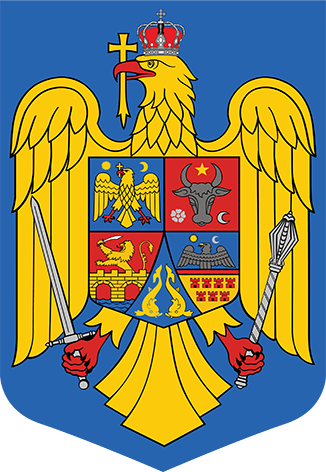 JUDEȚUL BACĂUPRIMĂRIA COMUNEI RĂCHITOASAREGISTRATURĂ GENERALĂ:NR .......................... / DATA .....................................D E C L A R A Ț I E	F I S C A L ĂPENTRU STABILIREA IMPOZITULUI / TAXEI MIJLOACELOR DE TRANSPORT PE APĂ AFLATE ÎN PROPRIETATEAPERSOANELOR FIZICE	PERSOANELOR JURIDICESubsemnatulContribuabilul PF/împuternicit (PJ)	, legitimatprin B.I./C.I./A.I. serie… nr. …………….., CNP ………………………, județ .................. loc	cod poștal....................... sector ...., str. ....................................................... nr. ....., bloc .... scara ... etaj ... ap .... tel.	fax............................., adresă de e-mail	,Contribuabilul (PJ) ……………………………………., Codul de identificare fiscală	, județ.................. loc. ........................... cod poștal ....................... sector ...., str. ............................................ nr. ....., bloc .... scara ...etaj ... ap .... tel. ................................ fax ............................., adresă de e-mail	, înregistrat laregistrul comerțului ...................... la nr. ........................... ., cont IBAN …………………………………….., deschis la………………………………………în temeiul prevederilor Legii nr. 227/2015 privind Codul fiscal, cu modificările și completările ulterioare declar că am dobândit prin vânzare-cumpărare/achiziționare prin contract de leasing următoarele mijloace de transport pe apă:Beneficiez de scutire/reducere de la plata impozitului pe mijloacele de transport, în calitate de	conform documenteloranexate ...............................................................Sunt de acord ca actele administrative fiscale să-mi fie comunicate exclusiv la adresa de poștă electronică.Anexez la prezenta declarație copii ale documentelor, certificate de conformitate cu originalul, conform art. 64 alin. (5) din Legea nr. 207/2015 privind Codul de procedură fiscală, cu modificările și completările ulterioare, după cum urmează: 1………………………………………………………….. 2………………………………………………………….3………………………………………………………….. 4…………………………………………………………..5………………………………………………………….. 6…………………………………………………………..Prin semnarea prezentei am luat la cunoștință ca declararea necorespunzătoare a adevărului se pedepsește conform legii penale, cele declarate fiind corecte și complete.Data ............................................	Subsemnatul,…………………………………………… (numele, prenumele și semnătura)L.S. în cazul persoanelor juridiceSecțiune rezervată organului fiscal:Nr.crt.Marca, tipul, serie motor și lungimeData dobândirii123Luntre, bărci fără motor, folosite pentru pescuit și uz personalLuntre, bărci fără motor, folosite pentru pescuit și uz personalLuntre, bărci fără motor, folosite pentru pescuit și uz personal1.2.3.Bărci fără motor, folosite în alte scopuriBărci fără motor, folosite în alte scopuriBărci fără motor, folosite în alte scopuri1.2.3.Bărci cu motorBărci cu motorBărci cu motor1.2.3.Nave de sport și agrementNave de sport și agrementNave de sport și agrement1.2.3.Scutere de apăScutere de apăScutere de apă1.2.3.Nr. crt.Remorchere și împingătoare Marca și tipulData dobândiriipână la 500 CP inclusivpeste 500 CP și până la 2.000 CP inclusivpeste 2.000 CP și până la 4.000 CP inclusivpeste 4.000 CP12345671.2.3.Nr.crt.Vapoare - pentru fiecare 1.000 tdw saufracțiune din acestaDatadobândiriiCapacitate tdwNr. fracții123451.2.3.Nr. crt.Ceamuri, șlepuri și barje fluviale Marca și tipulData dobândiriicu capacitatea de încărcare până la1.500 tone inclusivcu capacitatea de încărcare de peste1.500 tone și până la 3000 tone inclusivcu capacitatea de încărcare peste 3000 tone1234561.2.3.Prenumele și numeleNr. legitimațieSemnătura